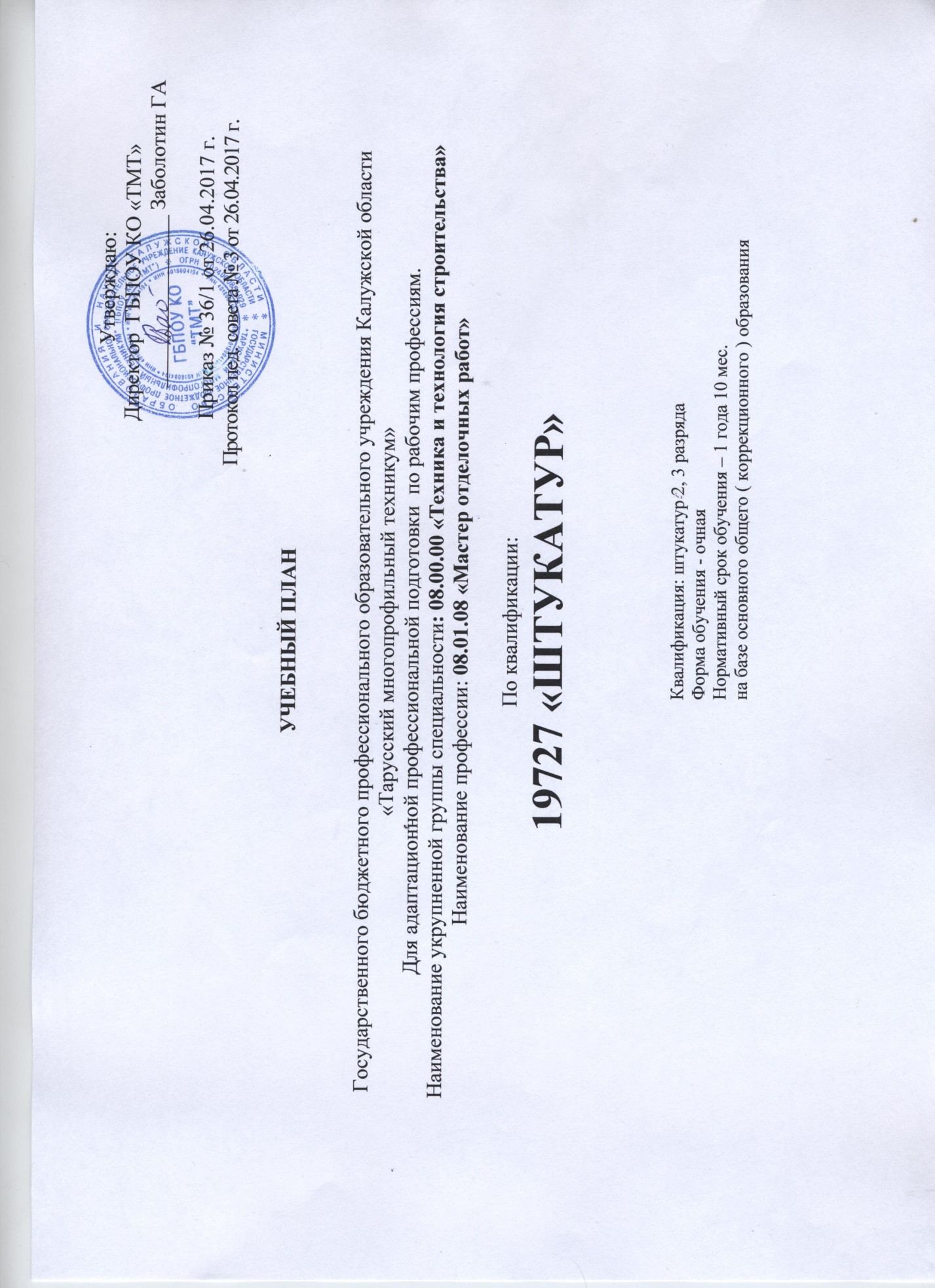 Сводные данные по бюджету времени (в неделях)  по квалификации 19727 «Штукатур»План учебного процесса  19727 «Штукатур»КурсыОбучение по дисциплинам и междисциплинарным курсамУчебная практикаПроизводственная практикаПромежуточная аттестацияГосударственная итоговая аттестацияКаникулыВсего12345789I курс21,918,1111521 семестр9,47,622 семестр12,510,519II курс14,911,1121 22433 семестр11,35,724 семестр3,65,4121 2Всего36,829,212221395 ИндексНаименование циклов, дисциплин, профессиональных модулей, МДК, практикФормы промежуточной аттестации Учебная нагрузка                                                           обучающихся (час.)Учебная нагрузка                                                           обучающихся (час.)Учебная нагрузка                                                           обучающихся (час.)Учебная нагрузка                                                           обучающихся (час.)Учебная нагрузка                                                           обучающихся (час.)Учебная нагрузка                                                           обучающихся (час.)Учебная нагрузка                                                           обучающихся (час.)Учебная нагрузка                                                           обучающихся (час.)Учебная нагрузка                                                           обучающихся (час.) ИндексНаименование циклов, дисциплин, профессиональных модулей, МДК, практикФормы промежуточной аттестации МаксимальнаяСамостоятельная  работаОбязательная аудиторнаяОбязательная аудиторнаяОбязательная аудиторная1 курс1 курс2 курс2 курс ИндексНаименование циклов, дисциплин, профессиональных модулей, МДК, практикФормы промежуточной аттестации МаксимальнаяСамостоятельная  работаВсего  занятийв т.ч.в т.ч.1 сем2 сем3 сем4 сем ИндексНаименование циклов, дисциплин, профессиональных модулей, МДК, практикФормы промежуточной аттестации МаксимальнаяСамостоятельная  работаВсего  занятийлаб. и практ.занятий. Семинарыкурсовых работ (проектов)17 нед23 нед17нед9нед1234568912131415ОДБОбщеобразовательные дисциплины базовые10-з94139954212421014266ОДБ.01Русский язык в профессиональной деятельности-,з,-,-1053570205000ОДБ.02Математика в профессии-,з,-,-903060204000ОДБ.03Основы экономических знаний-,-,-,з571938002018ОДБ.04История родного края-,з,-,-30102002000ОДБ.05Физическая культураз,з,з,з51225625668806840ОДБ.06Основы безопасности жизнедеятельности-,-,-,з9030601620168ОДБ.07Основы экологии-,-,з,-57193800380АЦ.00Адаптационный цикл7-з/2-дз5161723441301106415020АЦ.01Человек на рынке труда-,-,дз,-7525501000500АЦ.02Этика и психология общенияз,-,-,-451530030000АЦ.03Социальная адаптация и основы социально-правовых знаний-,з,-,дз201671343440147010 АЦ.04Коммуникативный практикум-,з,-,з81275440401400АЦ.05Основы валеологии-,з,-,-541836603600АЦ.06Адаптивные ИКТ-,-,-,з60204010003010ОП.00Общепрофессиональные дисциплины3-з/3-дз43214428800681306822ОП.01Материаловедение-,з,-,дз174581160017433422ОП.02Строительное черчение-,з,-,-81275400173700ОП.03Технология общестроительных работ-,дз,-,-81275400342000ОП.04Электротехника-,-,дз,-5117340000340ОП.05Охрана труда-,з,-,-4515300003000ПМ.00Профессиональные модули2э127573120200310424252216ПМ.01Выполнение штукатурных и малярных работ2э127573120200310424252216МДК. 01.01. Технология штукатурных работЭ120408000364400УП -65406540027438000МДК.01.02Технология малярных работЭ99336600004620УП-40204020000206196Всего2э3164788237600612828612324ПП Производственная  практика---12 недПАПромежуточная аттестация-1 нед.-1 недГИАГосударственная итоговая аттестация---2 нед всеговсеговсегоДисциплин в МДКДисциплин в МДК36444620всегоУч. практикаУч. практика274380206196всегоПр. пр.Пр. пр.000432всегоЭкзаменЭкзамен0101всегоДиф. зачетДиф. зачет0122всегоЗачетЗачет21025